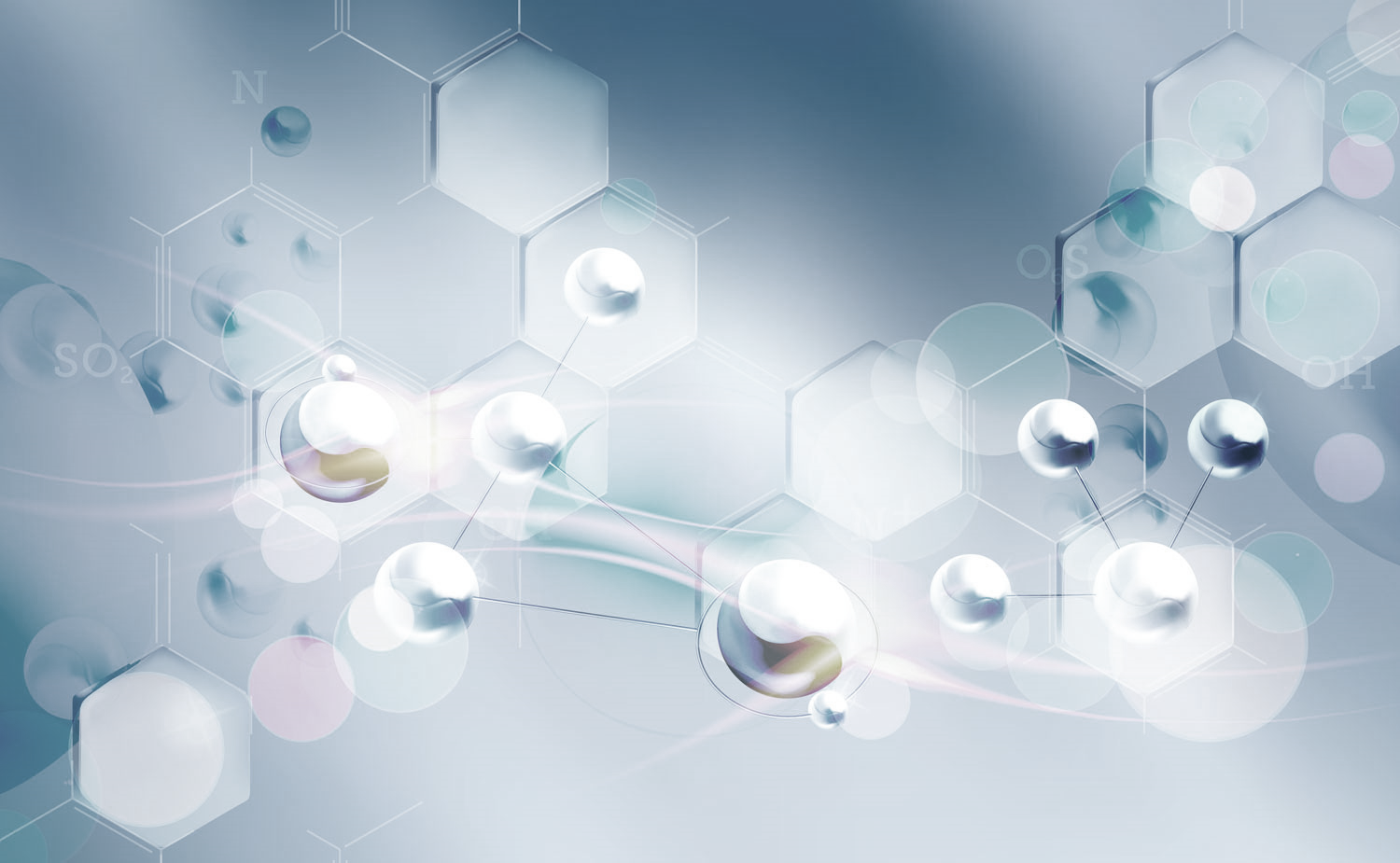 Конспект непосредственной образовательной деятельности в группе общеразвивающей направленности для детей в возрасте от 6 до 7 лет на тему: «Запусти пропеллер»Составила: воспитательШавкунова Ольга Леонидовна,МБДОУ «Детство» «ЦРР»                                                                                                                                      г. Калуги НСП            «Кнопочка»г.Калуга,2022Дидактическое обоснование образовательной деятельностиПримерный ход мероприятияПриложение 1.Что бы схемы нам собратьНужно клеммы посчитать.Если все соединитьПропеллер можно запустить.Раз, два, три, четыре, пять,Мы начнем соединятьБатарейки подберемИ пропеллер заведем.Тема«Запусти вентилятор»Образовательная областьПознавательное развитиеФорма организации детейГрупповая, в парах.Возраст детейГруппа общеразвивающей направленности для детей в возрасте от 6 до 7 летЦельСоздание условий для развитие интересов детей, любознательности и познавательной мотивации; формирование первичных представлений об объектах окружающего мира, о свойствах и отношениях объектов окружающего мира (причинах и следствиях)ЗадачиФормировать представление о простейших законах физики, развивать самостоятельность и инициативу в познавательно – исследовательской деятельности; развивать умение проводить наблюдение, выдвигать гипотезы и делать выводы; расширять познавательную сферу ребенкаПредварительная работаРассказ воспитателя о вентиляторе. Просмотр видео –репортажа «История возникновения вентилятора». Дидактическая игра «Что было … что стало».Средства обученияИнтерактивная доска.Раздаточный материал: схема цепи, конструктор «Знаток» (на пару детей).Структурные части образовательной   деятельностиСодержание заданийДеятельностьДеятельностьФорма организацииРезультатСтруктурные части образовательной   деятельностиСодержание заданийпедагогадетейФорма организацииРезультатОрганизационно – мотивационная частьЗаключительная частьДети находятся в интерактивной комнате. С пожарного выхода появляетсяКарлсон, который замерз.Физминутка(Приложение 2)Работа с конструктором.Карлсон:-Куда это я попал? - А что, вы в саду любите делать?- Ой, и я тоже люблю играть, а еще я умею летать и очень мне нравиться шалить. Правда, это здорово!!!А как вы думаете, при помощи чего я взлетаю на крыши?- Конечно это мой пропеллер!- Вот посмотрите, какой он у меня хороший помощник….(Звук сломанного пропеллера.)- Что случилось.- Как же так, как я теперь буду летать?- Ребята вы можете мне помочь починить мой пропеллер?- Вы все говорите, что умеете, а вдруг вы сделаете что-нибудь не так, я взлечу и упаду….- Давайте вместе подумаем, как сделать так, чтобы все получилось, и мой пропеллер заработал.- А что это у вас за белая простыня?- Может она знает, как нам помочь? Давайте проверим!На экране показывают, как нужно собрать схему сборки вентилятора. (Приложение 1)- Ребята, а как же запомнить, все то что мы сейчас увидели?- У меня родилась идея, я придумал считалочку, которая нам поможет!- Вы такие молодцы! Правильно все запомнили, с помощью этой инструкции мы сможем собрать новый пропеллер для меня!- Ой, а что же это у вас на столах лежит- Вот вы говорили, что все умеете, вот сейчас мы это и проверим,.- Раз, два, три пару для себя найди!Карлсон помогает ребятам, у которых возникают затруднения.- Ребята, вы большие молодцы, все знаете и во всем разбираетесь!Давайте все вместе включим моторчики.- Раз, два, три пропеллер заведи!- Ура, как здорово у вас получилось! Я смотрел как вы делаете и я сам соединил клеймы, это вы меня научили, подсказали как можно отремонтировать пропеллер.И теперь я спокойно смогу взлетать….- А, вы мне покажите вашу группу, может там у вас есть что то сладенькое, заправка для моего пропеллера…..Полетели скорее… (Карлсон с ребятами улетает в группу)Ответы детей.- Играть.Ответы детей.Дети рассматривают пропеллер.Дети выясняют, что пропеллер сломался, и объясняют об этом Карлсону.- Да.Дети задумываются над вопросом.Ответы детей.(Интерактивная доска для просмотра видео роликов)Дети обращают внимание на экран.Дети смотрят видео ролик.Предположения детей.Дети повторяют за Карлсоном.- Схемы и конструктор, как в видео ролике.- Да.Дети делятся на пары, садятся за столы с конструктором.Дети собирают схему по образцу.Дети запускают пропеллер.Дети радуются проделанной работе.Ребята возвращаются в группу. ГрупповаяГрупповая.Групповая.В парах.Групповая.Проявление эмоциональной отзывчивости. Внутренняя мотивация на деятельность.Проявление заинтересованности, желание помочь.Закрепление знаний по сборке электронного конструктора.Развитие умений и навыков по сборке схем.